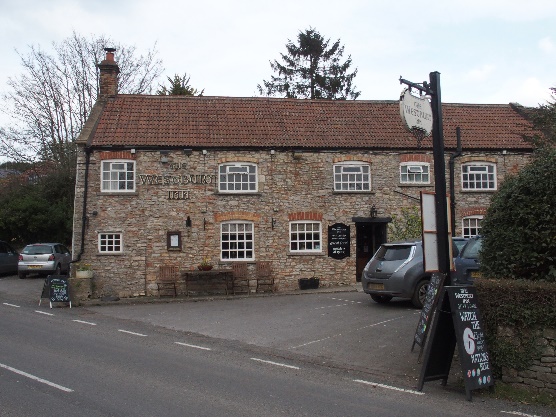 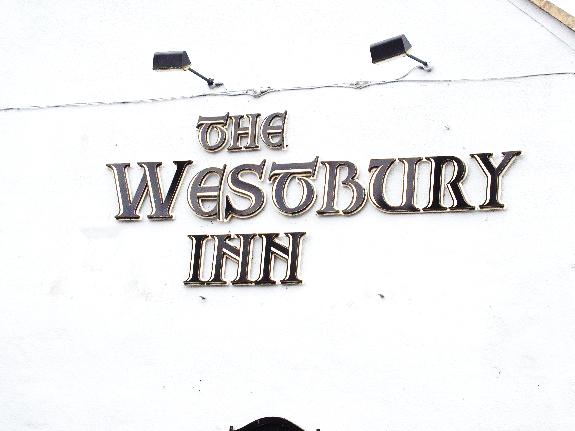 01749 870402TAKEAWAY MENU Wed.-Sat.12-2pm & 5.00-8.00pm and Sundays 12 ‘til 2.30pm.**Menu 31st March – 4th April **Order day before advised but try last minute orders.Self-collection via 10 minute time slots but must stay outside the Pub.Delivery can be arranged for £2.50 Westbury, Easton, Rodney and Draycott. Cheddar £3.50.    Over 70s, living in Westbury-sub-Mendip, free.STARTERS           **************************       Smoked cod fishcakes with tartare sauce 					£5Buttermilk chicken fillets with leeks and lemon chilli butter 		£5Tomato and hummus crostini 								£4MAINS           **************************Monkfish wrapped in Parma ham with Provencal sauce, veg & pots 	£12.50Lamb bhuna with poppadum and mango chutney 				£10Beer battered cod, chips and peas 							£10Beef lasagne with salad and garlic bread 						£10Wholetail scampi with chips, peas and tartare sauce 			£10Pan seared chicken breast with a mustard and horseradish cream sauce, veg & pots £10Deep filled steak and stilton shortcrust pie with veg & pots 		£11.50Pork, parsnip and cider cobble with veg & pots 				£10Vegetable bhuna with poppadum and mango chutney 				£10See next page for Pizzas and Desserts.SOURDOUGH PIZZA  	  9’’ £10 	 or 	12’’ £12.50Mushroom, salami & truffle oil or Chorizo, chilli & red onion or        Classic Margherita or Tuna, anchovy, garlic & black oliveDESSERTS    **************************        each   £5.00Warm Banana cake with vanilla ice cream or Chocolate Marquise or Apple & rhubarb crumble************SUNDAY TRADITIONAL ROASTS from 12 ‘til 2.30pm onlyBeef, lamb, chicken or pork 							£12.50Poached salmon with lemon Hollandaise sauce 				£12.50************************************************************Available for delivery only BEER, CIDER, LAGER 4pts from £10.00***********************************************DELIVERY CHARGES       Over 70s living in Westbury-sub-Mendip free.£2.50 to Westbury-sub-Mendip, Easton, Rodney Stoke& Draycott £3.50 to Cheddar                01749 870402                                      